ETABLISSEMENT STE ANNE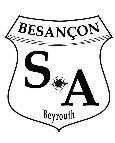 BESANÇON - BEYROUTH                          Tel : 01- 372626 www.besancon.edu.lb										   Année 2019-2020	          EB1/ CP-  Maths :    Vivre les Maths CP  programme modifiés 2018  - Nathan- Français : Mots d’école – J’apprends à lire au CP - Edition Sed + Fichier de l’élève 1 et 2- "Vive la musique " School Press (Plaisir de lire)       - Le grand voyage de Monsieur papier- édition Hatem - Sciences : Questionner le monde ; Cycle 2 : CP.CE1.CE2 ; Nathan. Collection Panoramas-                     Programme 2016						- Anglais: 1- Family& Friends/ Level 1 / Class Book by Naomi Simmons/ Oxford                          2- Family& Friends/ Level 1 / Workbook by Naomi Simmons/ Oxford         لغة عربية:- عقود الكلام قراءة وتعبير جزء اول التعليم الأساسي – السنة الأولى -   طبعة جديدة 2019 - دار المشرق - عقود الكلام قراءة وتعبير جزء ثان التعليم الأساسي – السنة الأولى   - طبعة جديدة 2019 - دار المشرق - عقود الكلام  دفتر التطبيق والنشاطات والخط جزء اول التعليم الأساسي – السنة الأولى  -  طبعة جديدة 2019- دار المشرق - عقود الكلام دفتر التطبيق جزء ثان التعليم الأساسي – السنة الأولى   + مجموعة قصص - طبعة جديدة 2019- دار المشرق تربية: -التربية الوطنية والتنشئة المدنية - السنة الأساسية الأولى - المركز التربوي للبحوث والانماء N.B: Les livres se trouvent à la libraire  EL MAHABA         Clémenceau- Kantari  Tel : 01- 371968                                                     70- 737455             